Key developer contacts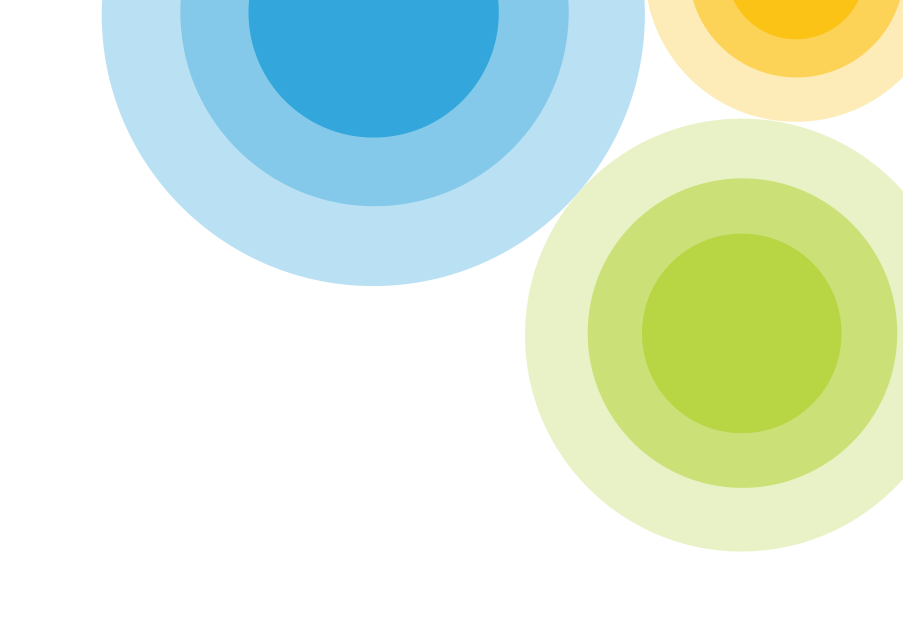 Surveillance and Customer Response officers 
by council regionCouncilSurveillance Officer (wetlands and retarding basins)Customer Response Officer (pipelines and waterways)Banyule City CouncilKit LowMichael HouchenBass Coast Shire CouncilKit LowStuart CochraneBaw Baw Shire CouncilKit LowStuart CochraneBayside City CouncilKit LowAndrew SaundersBoroondara City CouncilKit LowHuon StephensBrimbank City CouncilKit LowShaun HockingCardinia Shire Council Kit LowDan RobertsonCasey City CouncilKit LowMatthew SwainDarebin City CouncilKit LowMichael HouchenFrankston City CouncilKit LowDean WhiteGlen Eira City CouncilKit LowAndrew SaundersGreater Dandenong City CouncilLuis CorreiaMatthew SwainGreater Geelong City CouncilLuis CorreiaBranko KezerleHobsons Bay City CouncilKit LowShaun HockingHume City CouncilLuis CorreiaShaun HockingKingston City CouncilKit LowAndrew SaundersKnox City CouncilLuis CorreiaTony RossMacedon Ranges Shire CouncilLuis CorreiaShaun HockingManningham City CouncilLuis CorreiaHuon StephensMaribyrnong City CouncilLuis CorreiaRyan HemmensMaroondah City CouncilLuis CorreiaHuon StephensMelbourne City CouncilKit LowMichael HouchenMelton Shire CouncilLuis CorreiaBranko KezerleMitchell Shire CouncilLuis CorreiaRyan HemmensMonash City CouncilKit LowHuon StephensMoonee Valley City CouncilKit LowRyan HemmensMoorabool Shire CouncilKit LowBranko KezerleMoreland City Council Kit LowRyan HemmensMornington Peninsula Shire Council Kit LowDean WhiteNillumbik Shire CouncilKit LowMichael HouchenPort Phillip City CouncilKit LowAndrew SaundersSouth Gippsland Shire CouncilKit LowStuart CochraneStonnington City CouncilKit LowHuon StephensWhitehorse City CouncilKit LowHuon StephensWhittlesea City CouncilLuis CorreiaRyan HemmensWyndham City CouncilLuis CorreiaBranko KezerleYarra City CouncilKit LowMichael HouchenYarra Ranges Shire CouncilKit LowSteve McGill